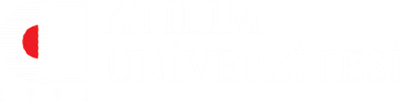 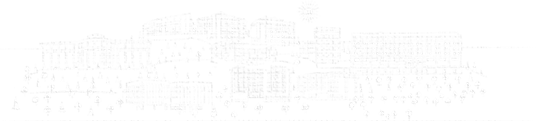 MEDICAL SCHOOLYEAR VI INTERNSHIP REPORTPhotographName- Surname : Student ID :Academic YearATILIM MEDICAL SCHOOL INTERNSHIP PEDIATRICS ROTATIONPATIENTS FOLLOWED BY THE INTERN DOCTOR UNDER THE PRIMARY PATIENT RESPONSIBILITYATTENDANCE 1st monthATTENDACE 2nd monthASSESSMENTSONUÇ:Yukarıda genel değerlendirilmesi özetlenen Dönem VI intörn öğrencisi ID ……….. olan    …………………………………………..nin bölümümüzde yapmış olduğu çalışmaları  Atılım Üniversitesi Tıp Fakültesi/Fakültemiz Eğitim ve Öğretim Yönergesininin ilgili maddesine göre değerlendirilerek stajın sonunda öğrenci YETERLİ-YETERSİZ bulunmuştur. Geçme Notu (Rakamla)……………………………………… yazı ile ………………………………………….dir.RESULT:The studies of the Year VI intern, ………………………………………………………………………… with ID number ………………………… were evaluated according to the relevant article of Atılım University Medical Scool Education and Training Regulations, and at the end of the internship, the student was found to be SUFFICIENT or INSUFFICIENT. Passing Mark (in Numbers) is……………………………………… in words……………………………………………….ANABILIM DALI BAŞKANI İMZADEKAN ONAYI/DEAN APPROVALCourse LanguageEnglish/TurkishCourse TypeCompulsoryCourse durationTwo months Learning and Teaching StrategiesCase discussion, Medical Skills/Practice, ObservationCourse Coordinator Murat  Can GÜNEYCourse Objectives:Gaining the competence to be able to perform preventive medicine on problems and diseases seen in childhood, and to be able to make differential diagnosis and to make preliminary diagnosis or diagnosis of common childhood diseases and to be able to make the first intervention in case of necessity, apply the treatment or refer the patient appropriately, and to be able to follow-up healthy children and paediatric patientsCouse Learning Outcomes:The students who have succeeded in this course;
Takes a detailed history and performs a physical examination a systemic physical examination covering all organ systems by performing an effective communication.Knows the healthy child development starting from the newborn period until the end of the adolescent period, follows-up healthy child from the aspects of growth and development.Knows the childhood immunization programme and applies it effectively.Applies knowledge and skills of preventive medicine for prevention and early diagnosis of common paediatric diseases.In accordance with the findings of the anamnesis and physical examination, chooses appropriate and necessary tests for diagnosis.Makes differential diagnosis of paediatric disease by evaluating the findings of anamnesis and physical examination together with the results of the laboratory or imaging examinations and makes preliminary diagnosis or diagnosis.Plans and applies the treatment according to diagnosis of the disease and, refers paediatric patient in an appropriate manner in case of necessity.Recognizes emergency paediatric conditions/diseases, evaluates the patient and performs the required first intervention and refers the patient appropriately.Performs basic medical procedures such as taking blood sample, taking urine sample, heel lance, sampling for culture, ECG, peripheral blood smear, injection.Improves professional knowledge and skills by following updated topics related to medicine, renewed and changed diagnosis and treatment approaches.Acts in accordance with ethical values in the communication with patients, relatives, colleagues and other healthcare professionals.Understands the legal responsibilities about informing patients and their relatives and obtaining their consents.Course Content:Interns under supervision are responsible from active care of pediatric patients during rotation.  It covers the principles of symptoms,signs, diagnosis and treatment of basic pediatric diseases, including the learning objectives  and clinical skills specified in the National Core Education Program in the field of PediatricsSuggested ResourcesKliegman, St. Geme, Bum, Shah, Tasker, Wilson (2020). Nelson Textbook of Pediatrics, 21sth Edition. Elsevier Saunders; ISBN: 978-032352950Maya Bunik, William Hay, Myron Levin, Mark Abzug (2022). Current Diagnosis & Treatment Pediatrics, 26th Edition. McGraw Hill / Medical; ISBN: 978-1264269983GENEL YETKİNLİKLER/ GENERAL COMPETENCIESGENEL YETKİNLİKLER/ GENERAL COMPETENCIESGENEL YETKİNLİKLER/ GENERAL COMPETENCIESGENEL YETKİNLİKLER/ GENERAL COMPETENCIESGENEL YETKİNLİKLER/ GENERAL COMPETENCIESGENEL YETKİNLİKLER/ GENERAL COMPETENCIESİŞLEM/PROCEDUREÖĞRENME DÜZEYİ/LEARNİNG LEVELUYGULAMA SAYISI/APPLICATION NUMBERTİPİ/TYPETARİH/DATEONAYLAYAN/APPROVED BYHastayı aydınlatma ve onam alma/ Informing the patient and obtaining consent 4U/PHastadan öykü alma/ Obtaining history from patients4U/PFizik muayene/ Physical examination 4U/PAntropometrik ölçümler/ Anthropometric measures3U/PÇocuk ve yenidoğan muayenesi/Child and newborn examination4U/PGenel durum ve vital bulguların değerlendirilmesi / Assessment of general status and vital signs4U/PÖn tanı oluşturabilme, tanılara varabilme /Being able to make preliminary diagnosis to reach diagnoses4U/PHasta dosyası hazırlama/Preparingpatient’s medical file 4U/PTanı için gereken temel laboratuvar tetkiklerini uygun sırayla isteme, sonuçları değerlendirebilme/ Requesting basic laboratory tests required for diagnosis in the appropriate order, evaluating the results 4U/PTedaviyi planlama, tedavinin yararını değerlendirme ve izleme/ Planning treatment, evaluating the benefits of treatment and monitoring4G/OOlgu sunma/ Presenting a case4U/PEpikriz yazabilme/ Being able to write an epicrisis4U/PReçete yazabilme/ Being able to write a prescription4U/PGüncel mevzuata uygun sağlık raporlarını hazırlayabilme/ Being able to prepare medical reports in accordance with current legislation3G/OHasta-hekim, hekim-hekim ilişkileri konusunda bilgi ve beceri kazanma / Gaining knowledge and skills in patient-physician, physician-physician relationships4U/PBilimsel yaklaşımı bilme, araştırmacı kişilik kazanma/ Knowing the scientific approach, gaining an investigative personality3G/OEkip çalışması yapabilme etik kurallara uyma/ Being able to work in teams and complying with ethical rules4U/PGüncel literatür bilgisine ulaşabilme ve eleştirel gözle okuyabilme/ Being able to access current literature and read it critically3U/PKlinik karar verme sürecinde, kanıta dayalı tıp ilkelerini uygulayabilme/ Being able to apply evidence-based medical principles in clinical decision making3U/PYasal olarak bildirimi zorunlu hastalıkları ve durumları bildirme ve raporlama/ Reporting and notifying legally notifiable diseases and conditions4U/PPRATİK BECERİLER/PRACTICAL SKILLSPRATİK BECERİLER/PRACTICAL SKILLSPRATİK BECERİLER/PRACTICAL SKILLSPRATİK BECERİLER/PRACTICAL SKILLSPRATİK BECERİLER/PRACTICAL SKILLSPRATİK BECERİLER/PRACTICAL SKILLSPRATİK BECERİLER/PRACTICAL SKILLSİŞLEM/PROCEDUREÖĞRENME DÜZEYİ/LEARNING LEVELUYGULAMA SAYISI/APPLICATION NUMBERTİPİ/TYPETARİH/DATEONAYLAYAN/APPROVED BYÇocuklarda büyüme ve gelişmeyi izleyebilme (persentil eğrileri, tanner derecelendirmesi)/ Being able to monitor growth and development in children (percentile curves, Tanner staging)3U/PDoğum sonrası bebek bakımı yapabilme/ Being able to care for baby after birth3U/PBebek-Çocuk-Adolescent  Sağlığı İzlemi/ Routine follow-up of the baby’s- child-adolescent’s  healthi4G/OKan basıncı ölçümü ve değerlendirme/ Blood pressure measurement and evaluation4U/PEKG çekme ve değerlendirme /ECG taking and evaluation3U/PDirekt radyografileri değerlendirebilme / Being able to evaluate direct radiographs3U/PPeak‐flow metre kullanabilme ve değerlendirebilme/ Being able to use and evaluate peak-flow meters3U/POksijen ve nebul‐inhaler tedavisi uygulayabilme / Being able to administer oxygen and nebul-inhaler therapy4U/PHastadan kan örneği alma /Obtaining blood samples from the patient4U/PTopuk kanı alabilme / Being able drawe heel blood4U/PNazogastrik sonda uygulaması /Nasogastric catheterization3G/ODamar yolu açılması /Opening vascular access3G/Oİntramüsküler, intravenöz, subkutan, intradermal  enjeksiyon yapma /Intramuscular, intravenous, subcutaneous, intradermal  injection 4U/PGlukometre ile kan şekeri ölçümü yapabilme ve değerlendirebilme/ Being able to measure and evaluate blood sugar with a glucometer/4U/PHasta dosyası hazırlayabilme / Able to prepare patient file4U/PAkılcı laboratuvar ve görüntüleme inceleme istemi yapabilme / Being able to request rational laboratory and imaging examinations4U/PLaboratuvar inceleme için istek formunu doldurabilme / Being able to complete the request form for laboratory examination4U/PLaboratuvar örneğini uygun koşullarda alabilme ve laboratuvara ulaştırabilme / Being able to take laboratory samples under appropriate conditions and deliver them to the laboratory4U/PLaboratuvar sonuçlarını yorumlayabilme/ Being able to interpret laboratory results4U/PTam idrar analizi(mikroskopik inceleme dahil) yapabilme ve değerlendirebilme/ Being able to perform and evaluate full urine analysis (including microscopic examination)3U/PPeriferik yayma yapabilme ve değerlendirebilme / Being able to perform and evaluate peripheral blood smear3U/PReçete düzenleyebilme/ Being able to write prescriptions 4U/PAkılcı ilaç kullanımı ilkelerini uygulayabilme / Being able to apply rational drug use principles4U/POral, rektal ve topikal ilaç uygulamaları yapabilme / Being able to administer oral, rectal and topical medications3U/PEl yıkama/Medical handwashing4U/PHastadan biyolojik örnek alabilme / Being able to obtain biological sample from the patient3U/PPPD testi uygulayabilme ve değerlendirme / Being able to perform and evaluate PPD test3Yenidoğan metabolik ve endokrin hastalık tarama programı/ Neonatal metabolic and endocrine disease screening program4G/OBağışıklama danışmanlığı verebilme/ Being able to provide immunization consultancy4U/PU: Uygulama Yapmalı /P: Must PracticeG: Gözlem Yapmalı/O: G: Must ObserveU: Uygulama Yapmalı /P: Must PracticeG: Gözlem Yapmalı/O: G: Must ObserveU: Uygulama Yapmalı /P: Must PracticeG: Gözlem Yapmalı/O: G: Must ObserveU: Uygulama Yapmalı /P: Must PracticeG: Gözlem Yapmalı/O: G: Must ObserveU: Uygulama Yapmalı /P: Must PracticeG: Gözlem Yapmalı/O: G: Must ObserveU: Uygulama Yapmalı /P: Must PracticeG: Gözlem Yapmalı/O: G: Must ObserveU: Uygulama Yapmalı /P: Must PracticeG: Gözlem Yapmalı/O: G: Must ObservePATIENT NAME-SURNAMEProtocol noDIAGNOSISAPPROVALSIGNATUREDayMorningAfternoonSignature of responsible12345678910111213141516171819202122232425262728293031DayMorningAfternoonSignature of responsible12345678910111213141516171819202122232425262728293031Very goodGoodFairInsufficient1.General Medical Background2. Duty Responsibility3. Approach to the Patient4. Psycho-social Statea- Responsibility to himself/ herselfb- Attitudes towards the Patientc- Attitudes towards the seniorsd- Attitudes towards the colleagues/friendse- Attitudes towards the staff5. Attendance6.Engagement to the shifts7. Case presentationOnay Tarihi /Approval date……../……../202…. Öğretim Üyesi /Faculty memberÖğretim Üyesi /Faculty memberİmza /Sıgnatureİmza /Sıgnature